OKSIR is Hiring!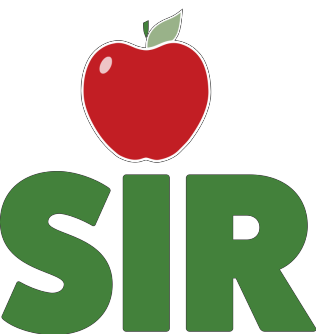 Quality Control Lab SupervisorStatus: Full-timeSalary: $28-35 per hourDuration: PermanentLocation: Osoyoos, BCBenefits: Full extended health/dental and RRSP matchingAbout Us	We are an environmentally-friendly control Program for one of the biggest pests of apple and pear trees— the codling moth. Since the start of the Program, more than 20 years ago, the amount of pesticides used in the region against codling moth has dropped by 96%. Our Program breeds and sterilizes codling moths at our state-of-the-art facility in Osoyoos, and we release them into orchards where they mate with wild moths to prevent the population from reproducing. Our Program also provides trapping/monitoring/enforcement services for orchardists, education, and a chance to make a difference for our farmers and the environment.About The Position	Are you a detail-oriented individual who’s looking to make a difference in their community? Are you good with numbers, fast and accurate with data entry, and a whiz with Microsoft excel?If so, then we have an exciting opportunity at our state-of the art facility in Osoyoos. The Quality Control Supervisor position will report to the Facility Manager and will be responsible for ensuring standard quality control lab practices and procedures are carried out accurately and safely by all QC staff. The position will be responsible for filling sales orders and carrying out in-house experiments as required. Participation with the JOHSC, Secure Shipper and RSO roles are necessary.Responsibilities:Supervise and perform quality control as required: conduct air quality and facility sanitation tests, measure insect health and fitness, collect and record data on parameters as outlined in the quality control manual.Process sales requests of insects, egg sheets and assorted materials.Participate in all facets of the Secure Shipper program.Participate in the Joint Occupational Heath and Safety Committee.Perform responsibilities as one of the site Radiation Safety Officer’s.Skills:University or College training in Biology or ChemistryComprehensive MS Office (Word, Excel, Outlook)Experience in an office environment and ability to multi-taskExcellent verbal and written communication skillsAbility to work well with the publicValid BC Driver’s LicenseAbout You	You have experience with Microsoft Excel and you like numbers. Data entry is fun for you, and you are fast and accurate at it. You are physically able to complete the duties of the job and like to work with your hands. You have an eye for detail, follow instructions to the letter, and keep your work area very clean. You have experience in a lab or lab-like environment and are not afraid of insects! You are reliable, friendly, and a good communicator and collaborator. You prefer a day with a variety of different tasks ahead of you, and you aren’t shy about finding out what needs to be done.If this sounds like a good fit for you, please submit your cover letter and resume, with “Quality Control Supervisor” in the subject line to sarthur@oksir.org.For more information on this position or our program, please check our website: www.oksir.org, email sarthur@oksir.org or call 1-800-363-6684.Quality Control Supervisor Position Overview	The Quality Control Supervisor position will report to the Facility Manager and will be responsible for ensuring standard quality control lab practices and procedures are carried out accurately and safely by all QC staff. The position will be responsible for filling sales orders and carrying out in-house experiments as required. Participation with the JOHSC, Secure Shipper and RSO roles are necessary. Responsibilities/Accountabilities	Responsibilities:Supervise and perform quality control as required: conduct air quality and facility sanitation tests, measure insect health and fitness, collect and record data on parameters as outlined in the quality control manual.Process sales requests of insects, egg sheets and assorted materials.Participate in all aspects of the Secure Shipper program.Participate in, and if required, chair or co-chair the JOHSC.Perform responsibilities as one of the site Radiation Safety Officers. Job-Related Technical Skills /Education/Training/Experience	TitleQuality Control SupervisorReports ToFacility ManagerDepartmentFacilityPosition NumberPosition StatusFull-TimeEligible for BenefitsYesOvertime Exemption StatusNon-ExemptHours per Week40 hoursLocationRearing Facility – Osoyoos, BCSalary RangeCommensurate with ExperienceDirect ReportsFacility AssistantInternal RelationshipsWorks closely with the following internal stakeholders:Rearing SupervisorsMaintenance SupervisorProgram EntomologistExternal RelationshipsResearch collaborators, clientsTravel RequiredNoSkills1University or College training in Biology or Chemistry is preferred2Laboratory experience is an asset3Ability to critically analyze and interpret data is essential4Strong leadership qualities and interpersonal skills5Team player who can also work independently6Comprehensive MS Office (Word, Excel, Outlook)7Excellent verbal and written communication skills8Valid BC Driver’s License